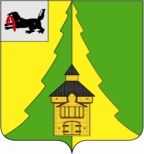 Российская ФедерацияИркутская областьНижнеилимский муниципальный районАДМИНИСТРАЦИЯ____________________________________________________________ПОСТАНОВЛЕНИЕ От «05» ноября 2019г.  № 1144 г. Железногорск-Илимский«О поощрении Благодарственным письмом мэра Нижнеилимского муниципального района в связи с Днём сотрудника органов внутренних дел Российской Федерации»Рассмотрев материалы, представленные ОМВД России по Нижнеилимскому району, в соответствии с Постановлением мэра Нижнеилимского муниципального района № 1169 от 27.12.2016г. «Об утверждении Положения о Благодарственном письме мэра Нижнеилимского муниципального района», администрация Нижнеилимского  муниципального  районаПОСТАНОВЛЯЕТ:1. Поощрить Благодарственным письмом  мэра  Нижнеилимского муниципального района «За добросовестный труд, высокий профессионализм, достижение положительных показателей в оперативно-служебной деятельности и в связи с профессиональным праздником «Днём сотрудника органов внутренних дел Российской Федерации»:1.1. Арсентьева Виктора Александровича – сержанта полиции, полицейского отдельного взвода патрульно-постовой службы полиции ОМВД России по Нижнеилимскому району.1.2. Бокарева Анатолия Олеговича – прапорщика полиции, командира отделения отдельного взвода патрульно-постовой службы полиции ОМВД России по Нижнеилимскому району.1.3. Бунину Наталью Юрьевну – младшего лейтенанта полиции, участкового уполномоченного группы участковых уполномоченных полиции и по делам несовершеннолетних  ОМВД России по Нижнеилимскому району.1.4. Вологжину Викторию Николаевну – лейтенанта полиции, старшего оперуполномоченного отдела уголовного розыска ОМВД России по Нижнеилимскому району.1.5. Касаткина Максима Павловича – сержанта полиции, полицейского отдельного взвода патрульно-постовой службы полиции ОМВД России по Нижнеилимскому району.1.6. Королева Ивана Анатольевича – сержанта полиции, полицейского отдельного взвода патрульно-постовой службы полиции ОМВД России по Нижнеилимскому району.1.7. Лямина Александра Владимировича – лейтенанта полиции, участкового уполномоченного отдела участковых уполномоченных полиции и по делам несовершеннолетних  ОМВД России по Нижнеилимскому району.1.8. Метусова Александра Михайловича – младшего сержанта полиции, полицейского отдельного взвода патрульно-постовой службы полиции ОМВД России по Нижнеилимскому району.1.9. Прокопьева Романа Игоревича – сержанта полиции, командира отделения отдельного взвода патрульно-постовой службы полиции ОМВД России по Нижнеилимскому району.1.10. Шестакова Антона Сергеевича – лейтенанта полиции, участкового уполномоченного отдела участковых уполномоченных полиции и по делам несовершеннолетних  ОМВД России по Нижнеилимскому району.2. Данное постановление подлежит официальному опубликованию в периодическом печатном издании "Вестник Думы и администрации Нижнеилимского муниципального района" и размещению на официальном информационном сайте муниципального образования «Нижнеилимский район».3. Контроль   за  исполнением  настоящего  постановления  возложить на заместителя мэра района по социальной политике Т.К. Пирогову.Мэр   района	                              М.С. РомановРассылка: дело-2; АХО; Татауровой А.И.; ОМВД России по Нижнеилимскому району.А.И. Татаурова30691 